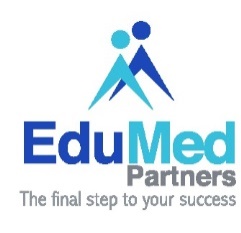 GREVIANCE PROCEDUREEduMed Partners strive to solve any reasonable complaints within our institution with both parties reaching a satisfactory agreement. We ask you follow the chain of command as listed below:First, any grievance should initially be discussed with the instructor of the course or program.Second, if there is no resolution within 5 days, the grievance should be reported to the CFO and a complaint form should be initiated for tracking of complaint. Third if there is not resolution within 5 days the complaint will be moved to Campus Director.Once the complaint has been reviewed by the campus director he will meet with students to come to a resolution and the complaint form with be completed. If the complaint is not settled at CEO level, students may then contact:Tennessee Higher Education Commission, Nashville, TN. 37243-0830, phone (615) 741-5293 or go to https://www.tn.gov/assets/entities/thec/attachments/ComplaintForm.pdf and fill out the form to file a complaint. Council on Occupational Education, 7840 Rosewell Rd. Bldg 300 Suite 325, Atlanta, GA 30350, phone 800-917-2081, or go to www.council.org